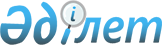 О внесении изменений и дополнений в решение Жалагашского районного маслихата от 24 декабря 2014 года № 41-2 "О бюджете района на 2015-2017 годы"
					
			С истёкшим сроком
			
			
		
					Решение Жалагашского районного маслихата Кызылординской области от 23 сентября 2015 года № 46-3. Зарегистрировано Департаментом юстиции Кызылординской области 07 октября 2015 года № 5164. Прекращено действие в связи с истечением срока      В соответствии со статьей 109 Кодекса Республики Казахстан от 4 декабря 2008 года “Бюджетный кодекс Республики Казахстан”, подпунктом 1) пункта 1 статьи 6 Закона Республики Казахстан от 23 января 2001 года “О местном государственном управлении и самоуправлении в Республике Казахстан” и решением Кызылординского областного маслихата от 16 сентября 2015 года № 294 “О внесений изменений и дополнений в решение Кызылординского областного маслихата от 12 декабря 2014 года № 236 “Об областном бюджете на 2015-2017 годы” (зарегистрировано в Реестре государственной регистрации нормативных правовых актов за номером 5132) Жалагашский районный маслихат РЕШИЛ:

       Внести в решение Жалагашского районного маслихата от 24 декабря 2014 года № 41-2 “О бюджете района на 2015-2017 годы” (зарегистрировано в Реестре государственной регистрации нормативных правовых актов за номером 4840, опубликовано в газете “Жалағаш жаршысы” от 28 января 2015 года) следующие изменения и дополнения: 

      пункт 1 изложить в новой редакции:

      “1. Утвердить бюджет района на 2015-2017 годы согласно приложениям 1, 2 и 3 соответственно, в том числе на 2015 год в следующих объемах:

      1) доходы – 5 152 787 тысяч тенге, в том числе по:

      налоговым поступлениям – 1 322 343 тысяч тенге;

      неналоговым поступлениям – 7 049 тысяч тенге;

      поступлениям от продажи основного капитала – 7 174 тысяч тенге;

      поступлениям трансфертов – 3 816 221 тысяч тенге;

      2) затраты – 5 197 765 тысяч тенге;

      3) чистое бюджетное кредитование – 201 225 тысяч тенге;

      бюджетные кредиты – 240 813 тысяч тенге;

      погашение бюджетных кредитов – 39 588 тысяч тенге;

      4) сальдо по операциям с финансовыми активами – 0;

      приобретение финансовых активов – 0;

      поступления от продажи финансовых активов государства – 0;

      5) дефицит (профицит) бюджета – -197 237 тысяч тенге;

      6) финансирование дефицита (использование профицита) бюджета –

      197 237 тысяч тенге;

      поступление займов – 240 813 тысяч тенге;

      погашение займов – 43 576 тысяч тенге;

      движение остатков бюджетных средств-48 966 тысяч тенге.”;

      пункт 1-9 изложить в новой редакции:

      “1-9. Увеличить подклассы “Вознаграждения по кредитам, выданным из государственного бюджета” на 12 тысяч тенге и “Прочие неналоговые поступления” на 2 588 тысяч тенге по годовому прогнозу доходов бюджета района на 2015 год.”;

      пункт 5-1 изложить в новой редакции:

      “5-1. Учесть что с целевых текущих трансфертов выделенных в бюджет района на 2015 год из областного бюджета сокращены 1 136 тысяч тенге.”;

      дополнить пунктами 1-11, 1-12 и 1-13 следующего содержания:

      “1-11. Учесть, что постановлением акимата Жалагашского района от 21 сентября 2015 года №205 “О внесении изменений в постановление акимата Жалагашского района от 14 января 2015 года №2 “О реализации решения Жалагашского районного маслихата от 24 декабря 2014 года №41-2 “О бюджете района на 2015-2017 годы” с целевых трансфертов на развитие выделенных в бюджет района на 2015 год из областного бюджета сокращены 4 079 тысяч тенге.

      1-12. Утвердить перечень поступлений подлежащих к уменьшению по годовому прогнозу доходов бюджета района на 2015 согласно приложению 13.

      1-13. Утвердить перечень поступлений подлежащих к увеличению по годовому прогнозу доходов бюджета района на 2015 согласно приложению 14.”;

      приложения 1, 4, 5, 6, 7, 11, 12 указанного решения изложить в новых редакциях согласно приложениям 1, 2, 3, 4, 5, 6, 7 к настоящему решению;

      указанное решение дополнить приложениями 13, 14, согласно приложениям 8, 9 настоящего решения. 

       Настоящее решение вводится в действие со дня его первого официального опубликования и распространяется на отношения, возникшие с 1 января 2015 года.

       

 Бюджет района на 2015 год Перечень программ развития бюджета района на 2015 год Расходы поселка, сельских округов в составе бюджета района на 2015 год            тысяч тенге

 Целевые текущие трансферты выделенные в бюджет района на 2015 год из областного бюджета Целевые трансферты на развитие выделенные в бюджет района на 2015 год из областного бюджета Перечень дополнительно направленных расходов по бюджетным программам бюджета района на 2015 год Перечень бюджетных программ бюджета района на 2015 год подлежащих к сокращению Перечень поступлений подлежащих к уменьшению по годовому прогнозу доходов бюджета района на 2015 Перечень поступлений подлежащих к увеличению по годовому прогнозу доходов бюджета района на 2015
					© 2012. РГП на ПХВ «Институт законодательства и правовой информации Республики Казахстан» Министерства юстиции Республики Казахстан
				
      Председатель XLVІ сессии

Секретарь

      Жалагашского районного

Жалагашского районного

      маслихата

маслихата

      БАЙМАХАНОВ Д.

СУЛЕЙМЕНОВ К.
Приложение 1
к решению Жалагашского районного
маслихата от “23” сентября 2015 года № 46-3Приложение 1
к решению Жалагашского районного
маслихата от “ декабря 2014 года № 41-2Категория

Категория

Категория

Категория

Сумма, тысяч тенге

Класс

Класс

Класс

Сумма, тысяч тенге

Подкласс

Подкласс

Сумма, тысяч тенге

 Наименование

Сумма, тысяч тенге

Доходы

5152787

1

Налоговые поступления

1322343

01

Подоходный налог

213821

2

Индивидуальный подоходный налог

213821

03

Социальный налог

139420

1

Социальный налог

139420

04

Hалоги на собственность

945233

1

Hалоги на имущество

913972

3

Земельный налог

5829

4

Hалог на транспортные средства

23063

5

Единый земельный налог

2369

05

Внутренние налоги на товары, работы и услуги

19792

2

Акцизы

3222

3

Поступления за использование природных и других ресурсов

6661

4

Сборы за ведение предпринимательской и профессиональной деятельности

9909

07

Прочие налоги

24

1

Прочие налоги

24

08

Обязательные платежи, взимаемые за совершение юридически значимых действий и (или) выдачу документов уполномоченными на то государственными органами или должностными лицами

4053

1

Государственная пошлина

4053

2

Неналоговые поступления

7049

01

Доходы от государственной собственности

301

5

Доходы от аренды имущества, находящегося в государственной собственности

260

7

Вознаграждения по кредитам, выданным из государственного бюджета

41

06

Прочие неналоговые поступления

6748

1

Прочие неналоговые поступления

6748

3

Поступления от продажи основного капитала

7174

01

Продажа государственного имущества, закрепленного за государственными учреждениями

1800

1

Продажа государственного имущества, закрепленного за государственными учреждениями

1800

03

Продажа земли и нематериальных активов

5374

1

Продажа земли

5374

4

Поступления трансфертов

3816221

02

Трансферты из вышестоящих органов государственного управления

3816221

2

Трансферты из областного бюджета

3816221

Функциональная группа

Функциональная группа

Функциональная группа

Функциональная группа

Сумма, тысяч тенге

Администратор бюджетных программ

Администратор бюджетных программ

Администратор бюджетных программ

Сумма, тысяч тенге

Программа

Программа

Сумма, тысяч тенге

 Наименование

Сумма, тысяч тенге

 Расходы

5197765

01

Государственные услуги общего характера

441462

112

Аппарат маслихата района (города областного значения)

17914

001

Услуги по обеспечению деятельности маслихата района (города областного значения)

17714

003

Капитальные расходы государственного органа

200

122

Аппарат акима района (города областного значения)

86929

001

Услуги по обеспечению деятельности акима района (города областного значения)

86245

003

Капитальные расходы государственного органа

684

123

Аппарат акима района в городе, города районного значения, поселка, села, сельского округа

227011

001

Услуги по обеспечению деятельности акима района в городе, города районного значения, поселка, села, сельского округа

223951

022

Капитальные расходы государственного органа

760

032

Капитальные расходы подведомственных государственных учреждений и организаций

2300

452

Отдел финансов района (города областного значения)

20037

001

Услуги по реализации государственной политики в области исполнения бюджета и управления коммунальной собственностью района (города областного значения)

18761

003

Проведение оценки имущества в целях налогообложения

736

010

Приватизация, управление коммунальным имуществом, постприватиза-ционная деятельность и регулирование споров, связанных с этим

370

018

Капитальные расходы государственного органа

170

453

Отдел экономики и бюджетного планирования района (города областного значения)

23298

001

Услуги по реализации государственной политики в области формирования и развития экономической политики, системы государственного планирования и управления 

23298

458

Отдел жилищно-коммунального хозяйства, пассажирского транспорта и автомобильных дорог района (города областного значения)

20851

001

Услуги по реализации государственной политики на местном уровне в области жилищно-коммунального хозяйства, пассажирского транспорта и автомобильных дорог 

20731

013

Капитальные расходы государственного органа

120

493

Отдел предпринимательства, промышленности, и туризма района (города областного значения)

9106

001

Услуги по реализации государственной политики на местном уровне в области развития предпринимательства, промышленности и туризма

9106

801

Отдел занятости, социальных программ и регистрации актов гражданского состояния района (города областного значения)

36316

Услуги по реализации государственной политики на местном уровне в сфере занятости, социальных программ и регистрации актов гражданского состояния

36316

02

Оборона

2141

122

Аппарат акима района (города областного значения)

2141

005

Мероприятия в рамках исполнения всеобщей воинской обязанности

2141

122

Аппарат акима района (города областного значения)

006

Предупреждение и ликвидация чрезвычайных ситуаций масштаба района (города областного значения)

03

Общественный порядок, безопасность, правовая, судебная, уголовноисполнительная деятельность

3057

458

Отдел жилищно-коммунального хозяйства, пассажирского транспорта и автомобильных дорог района (города областного значения)

3057

021

Обеспечение безопасности дорожного движения в населенных пунктах

3057

04

Образование

3114592

123

Аппарат акима района в городе, города районного значения, поселка, села, сельского округа

495366

004

Обеспечение деятельности организаций дошкольного воспитания и обучения

336918

041

Реализацию государственного образовательного заказа в дошкольных организациях образования

158448

464

Отдел образования района (города областного значения)

60200

040

Реализацию государственного образовательного заказа в дошкольных организациях образования

60200

464

Отдел образования района (города областного значения)

2419296

003

Общеобразовательное обучение

2363728

006

Дополнительное образование для детей

55568

465

Отдел физической культуры и спорта района (города областного значения)

40326

017

Дополнительное образование для детей и юношества по спорту

40326

464

Отдел образования района (города областного значения)

99404

001

Услуги по реализации государственной политики на местном уровне в области образования 

19421

005

Приобретение и доставка учебников, учебно-методических комплексов для государственных учреждений образования района (города областного значения)

27756

007

Проведение школьных олимпиад, внешкольных мероприятий и конкурсов районного (городского) масштаба

800

012

Капитальные расходы государственного органа

4392

015

Ежемесячные выплаты денежных средств опекунам (попечителям) на содержание ребенка-сироты (детей-сирот), и ребенка (детей), оставшегося без попечения родителей 

10735

029

Обследование психического здоровья детей и подростков и оказание психолого-медико-педагогической консультативной помощи населению

13121

067

Капитальные расходы подведомственных государственных учреждений и организаций

23179

05

Здравоохранение

166

123

Аппарат акима района в городе, города районного значения, поселка, села, сельского округа

166

002

Организация в экстренных случаях доставки тяжелобольных людей до ближайшей организации здравоохранения, оказывающей врачебную помощь

166

06

Социальная помощь и социальное обеспечение

220805

464

Отдел образования района (города областного значения)

4847

030

Содержание ребенка (детей), переданного патронатным воспитателям 

4847

123

Аппарат акима района в городе, города районного значения, поселка, села, сельского округа

14588

003

Оказание социальной помощи нуждающимся гражданам на дому

14588

801

Отдел занятости, социальных программ и регистрации актов гражданского состояния района (города областного значения)

168946

006

Оказание социальной помощи на приобретение топлива специалистам здравоохранения, образования, социального обеспечения, культуры, спорта и ветеринарии в сельской местности в соответствии с законодательством Республики Казахстан

18516

007

Оказание жилищной помощи

2979

008

Социальная поддержка граждан, награжденных от 26 июля 1999 года орденами "Отан", "Даңқ", удостоенных высокого звания "Халық қаһарманы", почетных званий республики

136

009

Материальное обеспечение детей-инвалидов, воспитывающихся и обучающихся на дому

2661

010

Государственная адресная социальная помощь

2373

011

Социальная помощь отдельным категориям нуждающихся граждан по решениям местных представительных органов

33981

014

Оказание социальной помощи нуждающимся гражданам на дому

24009

016

Государственные пособия для детей до 18 лет

44282

017

Обеспечение нуждающихся инвалидов обязательными гигиеническими средствами и предоставление услуг специалистами жестового языка, индиивидуальными помощниками в соответствии с индивидуальной программой реабилитации инвалида

28113

023

Обеспечение деятельности центров занятости населения

5201

052

Проведение мероприятий, посвященных семидесятилетию Победы в Великой Отечественной войне

6695

123

Аппарат акима района в городе, города районного значения, поселка, села, сельского округа

29975

026

Обеспечение занятости населения на местном уровне

29975

801

Отдел занятости, социальных программ и регистрации актов гражданского состояния района (города областного значения)

2449

018

Оплата услуг по зачислению, выплате и доставке пособий и других социальных выплат

377

050

Реализация Плана мероприятий по обеспечению прав и улучшению качества жизни инвалидов

2072

07

Жилищно-коммунальное хозяйство

481521

123

Аппарат акима района в городе, города районного значения, поселка, села, сельского округа

3952

007

Организация сохранения государственного жилищного фонда города районного значения, поселка, села, сельского округа

190

027

Ремонт и благоустройство объектов в рамках развития городов и сельских населенных пунктов по Дорожной карте занятости 2020

3762

458

Отдел жилищно-коммунального хозяйства, пассажирского транспорта и автомобильных дорог района (города областного значения)

150

049

Проведение энергетического аудита многоквартирных жилых домов

150

467

Отдел строительства района (города областного значения)

151490

003

Проектирование и (или) строительство, реконструкция жилья комму-нального жилищного фонда

475

004

Проектирование, развитие, и (или) обустройство инженерно-коммуника-ционной инфраструктуры

151015

458

Отдел жилищно-коммунального хозяйства, пассажирского транспорта и автомобильных дорог района (города областного значения)

6144

012

Функционирование системы водоснабжения и водоотведения

6144

467

Отдел строительства района (города областного значения)

210946

058

Развитие системы водаснабжения и водоотведения в сельских населеннных пунктах

210946

123

Аппарат акима района в городе, города районного значения, поселка, села, сельского округа

108839

008

Освещение улиц населенных пунктов

23195

009

Обеспечение санитарии населенных пунктов

14550

010

Содержание мест захоронений и погребение безродных

536

011

Благоустройство и озеленение населенных пунктов

70558

08

Культура, спорт, туризм и информационное пространство

385439

123

Аппарат акима района в городе, города районного значения, поселка, села, сельского округа

119564

006

Поддержка культурно-досуговой работы на местном уровне 

119564

455

Отдел культуры и развития языков района (города областного значения)

124235

003

Поддержка культурно-досуговой работы

107125

009

Обеспечение сохранности историко-культурного наследия и доступа к ним

17110

465

Отдел физической культуры и спорта района (города областного значения)

50515

001

Услуги по реализации государственной политики на местном уровне в сфере физической культуры и спорта

9295

005

Развитие массового спорта и национальных видов спорта

11585

006

Проведение спортивных соревнований на районном (города областного значения) уровне

331

007

Подготовка и участие членов сборных команд района (города областного значения) по различным видам спорта на областных спортивных соревнованиях

29304

455

Отдел культуры и развития языков района (города областного значения)

55311

006

Функционирование районных (городских) библиотек

54517

007

Развитие государственного языка и других языков народа Казахстана

794

456

Отдел внутренней политики района (города областного значения)

8215

002

Услуги по проведению государственной информационной политики 

8215

455

Отдел культуры и развития языков района (города областного значения)

12705

001

Услуги по реализации государственной политики на местном уровне в области развития языков и культуры

12705

456

Отдел внутренней политики района (города областного значения)

14894

001

Услуги по реализации государственной политики на местном уровне в области информации, укрепления государственности и формирования социального оптимизма граждан

12484

003

Реализация мероприятий в сфере молодежной политики

2290

006

Капитальные расходы государственного органа

120

10

Сельское, водное, лесное, рыбное хозяйство, особо охраняемые природные территории, охрана окружающей среды и животного мира, земельные отношения

148331

462

Отдел сельского хозяйства района (города областного значения)

48630

001

Услуги по реализации государственной политики на местном уровне в сфере сельского хозяйства

22686

006

Капитальные расходы государственного органа

175

099

Реализация мер по оказанию социальной поддержки специалистов

25769

800

Отдел ветеринарии и ветеринарного контроля района (города областного значения)

40944

001

Услуги по реализации государственной политики на местном уровне в сфере ветеринарии и ветеринарного контроля

20461

003

Капитальные расходы государственного органа

56

005

Организация санитарного убоя больных животных

2350

006

Организация отлова и уничтожения бродячих собак и кошек

2800

007

Возмещение владельцам стоимости изымаемых и уничтожаемых больных животных, продуктов и сырья животного происхождения

6500

008

Проведение ветеринарных мероприятий по энзоотическим болезням животных

5177

009

Проведение мероприятий по идентификации сельскохозяйственных животных

3600

463

Отдел земельных отношений района (города областного значения)

12116

001

Услуги по реализации государственной политики в области регулирования земельных отношений на территории района (города областного значения)

10168

006

Землеустройство, проводимое при установлении границ районов, городов областного значения, районного значения, сельских округов, поселков, сел

1778

007

Капитальные расходы государственного органа

170

800

Отдел ветеринарии и ветеринарного контроля района (города областного значения

46641

010

Проведение противоэпизоотических мероприятий

46641

11

Промышленность, архитектурная, градостроительная и строительная деятельность

32701

467

Отдел строительства района (города областного значения)

20401

001

Услуги по реализации государственной политики на местном уровне в области строительства

20291

017

Капитальные расходы государственного органа

110

468

Отдел архитектуры и градостроительства района (города областного значения)

12300

001

Услуги по реализации государственной политики в области архитектуры и градостроительства на местном уровне 

12300

12

Транспорт и коммуникации

234382

458

Отдел жилищно-коммунального хозяйства, пассажирского транспорта и автомобильных дорог района (города областного значения)

234382

023

Обеспечение функционирования автомобильных дорог

21692

045

Капитальный и средний ремонт автомобильных дорог районного значения

 и улиц населенных пунктов

212690

13

Прочие

34228

123

Аппарат акима района в городе, города районного значения, поселка, села, сельского округа

31548

040

Реализация мер по содействию экономическому развитию регионов в рамках Программы “Развитие регионов” 

31548

452

Отдел финансов района (города областного значения)

680

012

Резерв местного исполнительного органа района (города областного значения) 

680

458

Отдел жилищно-коммунального хозяйства, пассажирского транспорта и автомобильных дорог района (города областного значения)

2000

065

Формирование или увеличение уставного капитала юридических лиц

2000

14

Обслуживание долга

3144

452

Отдел финансов района (города областного значения)

3144

013

Обслуживание долга местных исполнительных органов по выплате вознаграждений и иных платежей по займам из областного бюджета

3144

15

Трансферты

95796

452

Отдел финансов района (города областного значения)

95796

006

Возврат неиспользованных (недоиспользованных) целевых трансфертов

7743

016

Возврат использованных не по целевому назначению целевых трансфертов

3615

049

Возврат трансфертов общего характера в случаях, предусмотренных бюджетным законодательством 

84438

Чистое бюджетное кредитование

201225

Бюджетные кредиты 

240813

10

Сельское, водное, лесное, рыбное хозяйство, особо охраняемые природные территории, охрана окружающей среды и животного мира, земельные отношения

240813

462

Отдел сельского хозяйства района (города областного значения)

240813

008

Бюджетные кредиты для реализации мер социальной поддержки специалистов

240813

5

Погашение бюджетных кредитов

39588

1

Погашение бюджетных кредитов, выданных из государственного бюджета

39588

13

Погашение бюджетных кредитов, выданных из местного бюджета физическим лицам 

39588

Дефицит (профицит) бюджета

-198322

Финансирование дефицита (использование профицита) бюджета

-198322

7

Поступление займов

240813

2

Договоры займа

240813

03

Займы, получаемые местным исполнительным органам районов (городов областного значения)

240813

 

16

Погашение займов

43576

452

Отдел финансов района (города областного значения)

43576

008

Погашение долга местного исполнительного органа перед вышестоящим бюджетом

43576

8

Используемые остати бюджетных средств

48966

1

Свободные остатки бюджетных средств

48966

01

Свободные остатки бюджетных средств

48966

Приложение 2
к решению Жалагашского районного
маслихата от “23” сентября 2015 года № 46-3Приложение 4
к решению Жалагашского районного
маслихата от “ декабря 2014 года № 41-2Функциональная группа

Функциональная группа

Функциональная группа

Функциональная группа

 

Cумма, тысяч тенге

(мың теңге)

Администратор бюджетных программ

Администратор бюджетных программ

Администратор бюджетных программ

 

Cумма, тысяч тенге

(мың теңге)

Бюджетная программа

Бюджетная программа

 

Cумма, тысяч тенге

(мың теңге)

 Наименование

 Всего      

362436

07

Жилищно-коммунальное хозяйство

362436

467

Отдел строительства района (города областного значения)

362436

003

Проектирование и (или) строительство, реконструкция жилья комму-нального жилищного фонда

475

004

Проектирование, развитие, и (или) обустройство инженерно-коммуникационной инфраструктуры

151015

058

Развитие системы водаснабжения и водоотведения в сельских населенных пунктах

210946

Приложение 3
к решению Жалагашского районного
маслихата от “23” сентября 2015 года № 46-3Приложение 5
к решению Жалагашского районного
маслихата от “ декабря 2014 года № 41-2Порядковый номер

Администратор бюджетных программ

Услуги по обеспечению деятельности акима поселка, села, сельского округа

Капитальные расходы государственного органа

Капитальные расходы подведомственных государственных учреждений и организаций

Обеспечение деятельности организаций дошкольного воспитания и обучения

Реализацию государственного образовательного заказа в дошкольных организациях образования

Организация в экстренных случаях доставки тяжелобольных людей до ближайшей организации здравоохранения, оказывающей врачебную помощь

Оказание социальной помощи нуждающися гражданам на дому

1

2

3

4

5

6

7

8

1

Аппарат акима поселка Жалагаш

33795

30

183545

106571

9573

2

Аппарат акима сельского округа Аксу

15378

45

3

Аппарат акима сельского округа Аккыр

14361

35

34

829

4

Аппарат акима сельского округа Аламесек

14650

60

10149

820

5

Аппарат акима сельского округа Аккум

14097

110

32413

5639

857

6

Аппарат акима сельского округа Бухарбай батыр

12543

75

39027

831

7

Аппарат акима сельского округа Енбек

15387

10149

8

Аппарат акима сельского округа Шаменов

11619

50

1800

34658

9

Аппарат акима сельского округа Каракеткен

12446

25

11278

33

10

Аппарат акима селького округа Тан

14312

60

33

11

Аппарат акима сельского округа Мадениет

13948

60

19664

12

Аппарат акима сельского округа Макпалкол

14920

25

500

27611

5639

857

13

Аппарат акима сельского округа Жанадария

11298

50

33

14

Аппарат акима сельского округа Мырзабай ахун

11615

110

821

15

Аппарат акима сельского округа Жанаталап

13582

25

9023

33

Всего 

223951

760

2300

336918

158448

166

14588

Порядковый номер

Администратор бюджетных программ

Обеспечение занятости населения на местном уровне

Организация сохранения государственного

жилищного фонда города районного значения, поселка, села, сельского округа

 

Освещение улиц населенных пунктов

Обеспечение санитарии населенных пунктов

Содержания мест захоронений и погребение безродных

Благоустройство и озеленение населенных пунктов

Поддержка культурно-досуговой работы на местном уровне

Реализация мер по содействию экономическому развитию регионов в рамках Программы "Развитие регионов"

Ремонт и благоустройство объектов в рамках развития городов и сельских населенных пунктов по Дорожной карте занятости 2020

9

10

11

12

13

14

15

16

17

1

Аппарат акима поселка Жалагаш

17619

190

14687

10350

39946

18923

1995

2

Аппарат акима сельского округа Аксу

925

1764

294

4148

8736

1454

3

Аппарат акима сельского округа Аккыр

925

468

192

2970

6926

4

Аппарат акима сельского округа Аламесек

925

398

420

380

11382

1165

1767

5

Аппарат акима сельского округа Аккум

728

398

387

1891

10058

681

6

Аппарат акима сельского округа Бухарбай батыр

925

698

384

9760

1826

7

Аппарат акима сельского округа Енбек

925

398

354

5134

10594

996

8

Аппарат акима сельского округа Шаменов

925

748

205

536

9769

1025

9

Аппарат акима сельского округа Каракеткен

925

548

326

573

12124

150

10

Аппарат акима селького округа Тан

728

598

260

3760

9092

1209

11

Аппарат акима сельского округа Мадениет

925

398

454

3123

7949

1391

12

Аппарат акима сельского округа Макпалкол

925

698

348

2818

9745

897

13

Аппарат акима сельского округа Жанадария

725

398

166

1339

5677

485

14

Аппарат акима сельского округа Мырзабай ахун

925

598

240

2672

1049

15

Аппарат акима сельского округа Жанаталап

925

398

170

1804

7752

297

Всего 

29975

190

23195

14550

536

70558

119564

31548

3762

Приложение 4
к решению Жалагашского районного
маслихата от “23” сентября 2015 года № 46-3Приложение 6
к решению Жалагашского районного
маслихата от “ декабря 2014 года № 41-2 Наименование

Сумма, тысяч тенге

Всего 

328694

Вновь вводимые объекты образования

8315

Приобретение и доставка учебников, учебно-методических комплексов для государственных учреждений образования района (города областного значения)

10035

Содержание ребенка (детей), переданного патронатным воспитателям 

4847

Обследование психического здоровья детей и подростков и оказание психолого-медико-педагогической консультативной помощи населению

12355

Реализация Плана мероприятий по обеспечению прав и улучшению качества жизни инвалидов

1014

Выплата материальной помощи отдельным категориям граждан

15760

Оказание социальной помощи для обучения студентов из числа семей социально- уязвимых слоев населения по востребованным в регионе специальностям

9893

Социальная помощь для больных туберкулезом, находящихся на поддерживающем этапе лечения

4281

Социальная помощь для детей больным лейкозом и анемией

362

Дополнительное образование для детей и юношества по спорту

38689

Развитие массового спорта и национальных видов спорта

10453

Капитальный и средний ремонт автомобильных дорог районного значения и улиц населенных пунктов

212690

Приложение 5
к решению Жалагашского районного
маслихата от “23” сентября 2015 года № 46-3Приложение 7
к решению Жалагашского районного
маслихата от “ декабря 2014 года № 41-2Наименование

Сумма, тысяч тенге

Всего 

70200

Развитие системы водаснабжения и водоотведения в сельских населенных пунктах

21095

Проектирование, развитие, и (или) обустройство инженерно-коммуникационной инфраструктуры

49105

Приложение 6 к решению Жалагашского районного маслихата от “23” сентября 2015 года №46-3Приложение 11 к решению Жалагашского районного маслихата от “ декабря 2014 года №41-2  Наименование

Сумма, тысяч тенге

Всего 

159782

Государственные услуги общего характера

38501

Услуги по реализации государственной политики в области исполнения бюджета района (города областного значения) и управления коммунальной собственностью района (города областного значения)

1039

Капитальные расходы государственного органа

170

Услуги по обеспечению деятельности маслихата района (города областного значения)

287

Капитальные расходы государственного органа

200

Услуги по обеспечению деятельности акима района (города областного значения)

5356

Капитальные расходы государственного органа

684

Услуги по обеспечению деятельности акима района в городе, города районного значения, поселка, села, сельского округа

10364

Капитальные расходы государственного органа

760

Капитальные расходы подведомственных государственных учреждений и организаций

1800

Ремонт и благоустройство объектов в рамках развития городов и сельских населенных пунктов по Дорожной карте занятости 2020

3153

Освещение улиц населенных пунктов

550

Обеспечение санитарии населенных пунктов

4000

Благоустройство и озеленение населенных пунктов

2923

Услуги по реализации государственной политики в области формирования и развития экономической политики, системы государственного планирования и управления 

943

Услуги по реализации государственной политики на местном уровне в области жилищно-коммунального хозяйства, пассажирского транспорта и автомобильных дорог

3239

Капитальные расходы государственного органа

120

Формирование или увеличение уставного капитала юридических лиц

2000

Услуги по реализации государственной политики на местном уровне в области развития предпринимательства, промышленности и туризма

912

Общественный порядок, безопасность, правовая, судебная, уголовноисполнительная деятельность

1500

Отдел жилищно-коммунального хозяйства, пассажирского транспорта и автомобильных дорог района (города областного значения)

Обеспечение безопасности дорожного движения в населенных пунктах

1500

Образование

15976

Капитальные расходы государственного органа

4392

Обеспечение деятельности организаций дошкольного воспитания и обучения

3612

Общеобразовательное обучение

537

Дополнительное образование для детей

1000

Приобретение и доставка учебников, учебно-методических комплексов для государственных учреждений образования района (города областного значения)

6435

Социальная помощь и социальное обеспечение

18957

Услуги по реализации государственной политики на местном уровне в сфере занятости, социальных программ и регистрации актов гражданского состояния

4453

Социальная помощь отдельным категориям нуждающихся граждан по решениям местных представительных органов

118

Материальное обеспечение детей-инвалидов, воспитывающихся и обучающихся на дому

1642

Государственные пособия для детей до 18 лет

4500

Обеспечение нуждающихся инвалидов обязательными гигиеническими средствами и предоставление услуг специалистами жестового языка, индиивидуальными помощниками в соответствии с индивидуальной программой реабилитации инвалида

6144

Обеспечение занятости населения на местном уровне

2100

Жилищно-коммунальное хозяйство

2885

Организация сохранения государственного жилищного фонда города районного значения, поселка, села, сельского округа

190

Освещение улиц населенных пунктов

820

Обеспечение санитарии населенных пунктов

1200

Проектирование и (или) строительство, реконструкция жилья коммунального жилищного фонда

475

Функционирование системы водоснабжения и водоотведения

200

Культура, спорт, туризм и информационное пространство

24493

Поддержка культурно-досуговой работы на местном уровне 

8727

Поддержка культурно-досуговой работы

2880

Обеспечение сохранности историко-культурного наследия и доступа к ним

1403

Функционирование районных (городских) библиотек

3235

Услуги по реализации государственной политики на местном уровне в сфере физической культуры и спорта

670

Подготовка и участие членов сборных команд района (города областного значения) по различным видам спорта на областных спортивных соревнованиях

4811

Услуги по реализации государственной политики на местном уровне в области развития языков и культуры

482

Услуги по реализации государственной политики на местном уровне в области информации, укрепления государственности и формирования социального оптимизма граждан

1665

Капитальные расходы государственного органа

120

Услуги по проведению государственной информационной политики 

500

Сельское, водное, лесное, рыбное хозяйство, особо охраняемые природные территории, охрана окружающей среды и животного мира, земельные отношения

7739

Услуги по реализации государственной политики на местном уровне в сфере сельского хозяйства

1275

Капитальные расходы государственного органа

175

Услуги по реализации государственной политики на местном уровне в сфере ветеринарии и ветеринарного контроля

2856

Капитальные расходы государственного органа

56

Организация отлова и уничтожения бродячих собак и кошек

500

Проведение ветеринарных мероприятий по энзоотическим болезням животных

2877

Промышленность, архитектурная, градостроительная и строительная деятельность

1032

Услуги по реализации государственной политики в области архитектуры и градостроительства на местном уровне 

1032

Обслуживание долга

839

Обслуживание долга местных исполнительных органов по выплате вознаграждений и иных платежей по займам из областного бюджета

839

Трансферты

46776

Возврат неиспользованных (недоиспользованных) целевых трансфертов

2701

Возврат трансфертов общего характера в случаях, предусмотренных бюджетным законодательством 

40460

Возврат использованных не по целевому назначению целевых трансфертов

3615

Погашение займов

1085

Погашение долга местного исполнительного органа перед вышестоящим бюджетом

1085

Приложение 7
к решению Жалагашского районного
маслихата от “23” сентября 2015 года № 46-3Приложение 12
к решению Жалагашского районного
маслихата от “ декабря 2014 года № 41-2 Наименование

Всего (тысяч тенге)

Всего 

232798

Государственные услуги общего характера

47880

Капитальные расходы подведомственных государственных учреждений и организаций

32895

Услуги по обеспечению деятельности акима района (города областного значения)

2284

Благоустройство и озеленение населенных пунктов

2623

Создание информационных систем

540

Услуги по обеспечению деятельности акима района в городе, города районного значения, поселка, села, сельского округа

4203

Проведение оценки имущества в целях налогообложения

364

Услуги по реализации государственной политики на местном уровне в области жилищно-коммунального хозяйства, пассажирского транспорта и автомобильных дорог 

4185

Услуги по реализации государственной политики на местном уровне в сфере занятости, социальных программ и регистрации актов гражданского состояния

786

Оборона

298

Предупреждение и ликвидация чрезвычайных ситуаций масштаба района (города областного значения)

298

Образование

59445

Обеспечение деятельности организаций дошкольного воспитания и обучения

383

Общеобразовательное обучение

33926

Дополнительное образование для детей

2884

Услуги по реализации государственной политики на местном уровне в области образования 

439

Капитальные расходы подведомственных государственных учреждений и организаций

21813

Социальная помощь и социальное обеспечение

5469

Оказание социальной помощи на приобретение топлива специалистам здравоохранения, образования, социального обеспечения, культуры, спорта и ветеринарии в сельской местности в соответствии с законодательством Республики Казахстан

100

Оказание жилищной помощи

4000

Социальная поддержка граждан, награжденных от 26 июля 1999 года орденами "Отан", "Даңқ", удостоенных высокого звания "Халық қаһарманы", почетных званий республики

96

Государственная адресная социальная помощь

772

Обеспечение деятельности центров занятости населения

301

Оплата услуг по зачислению, выплате и доставке пособий и других социальных выплат

200

Жилищно-коммунальное хозяйство

29808

Ремонт и благоустройство объектов в рамках развития городов и сельских населенных пунктов по Дорожной карте занятости 2020

4715

Благоустройство и озеленение населенных пунктов

24993

Содержание мест захоронений и погребение безродных

100

Культура, спорт, туризм и информационное пространство

28875

Услуги по реализации государственной политики на местном уровне в сфере физической культуры и спорта

633

Услуги по реализации государственной политики на местном уровне в области информации, укрепления государственности и формирования социального оптимизма граждан

990

Капитальные расходы подведомственных государственных учреждений и организаций

27252

Сельское, водное, лесное, рыбное хозяйство, особо охраняемые природные территории, охрана окружающей среды и животного мира, земельные отношения

2030

Услуги по реализации государственной политики в области регулирования земельных отношений на территории района (города областного значения)

970

Землеустройство, проводимое при установлении границ районов, городов областного значения, районного значения, сельских округов, поселков, сел

1460

Промышленность, архитектурная, градостроительная и строительная деятельность

6983

Услуги по реализации государственной политики на местном уровне в области строительства

6983

Прочие

52010

Поддержка предпринимательской деятельности 

412

Реализация мер по содействию экономическому развитию регионов в рамках Программы “Развитие регионов” 

7582

Резерв местного исполнительного органа района (города областного значения) 

31000

Формирование или увеличение уставного капитала юридических лиц

13016

Приложение 8
к решению Жалагашского районного
маслихата от “23” сентября 2015 года №46-3Приложение 13
к решению Жалагашского районного
маслихата от “ декабря 2014 года №41-2 Категория

Категория

Категория

Категория

Сумма, тысяч тенге

Класс

Класс

Класс

Сумма, тысяч тенге

Подкласс

Подкласс

Сумма, тысяч тенге

 Наименование

Сумма, тысяч тенге

Доходы

107050

1

Налоговые поступления

100950

04

Hалоги на собственность

100680

1

Hалоги на имущество

98280

5

Единый земельный налог

2400

07

Прочие налоги

20

1

Прочие налоги

20

08

Обязательные платежи, взимаемые за совершение юридически значимых действий и (или) выдачу документов уполномоченными на то государствен-ными органами или должностными лицами

250

1

Государственная пошлина

250

2

Неналоговые поступления

6100

06

Прочие неналоговые поступления

6100

1

Прочие неналоговые поступления

6100

Приложение 9
к решению Жалагашского районного
маслихата от “23” сентября 2015 года № 46-3Приложение 14
к решению Жалагашского районного
маслихата от “ декабря 2014 года № 41-2 Категория

Категория

Категория

Категория

Сумма, тысяч тенге

Класс

Класс

Класс

Сумма, тысяч тенге

Подкласс

Подкласс

Сумма, тысяч тенге

 Наименование

Сумма, тысяч тенге

Доходы

47050

1

Налоговые поступления

42250

01

Подоходный налог

19250

2

Индивидуальный подоходный налог

19250

03

Социальный налог

19000

1

Социальный налог

19000

04

Hалоги на собственность

2000

3

Земельный налог

2000

05

Внутренние налоги на товары, работы и услуги

2000

4

Сборы за ведение предпринимательской и профессиональной деятельности

2000

3

Поступления от продажи основного капитала

4800

01

Продажа государственного имущества, закрепленного за государственными учреждениями

1800

1

Продажа государственного имущества, закрепленного за государственными учреждениями

1800

03

Продажа земли и нематериальных активов

3000

1

Продажа земли

3000

